Estrella återkallar ett begränsat parti av Jordnötsringar på grund av Ochratoxin A (OTA)*Berörd produkt 	Estrellas Jordnötsringar 250g Återkallelsen berör ett begränsat antal påsar Jordnötsringar 250g med bäst före datum 29.03.17  och tillverkningstid 16:30:00-20:00:00 distribuerat via Axfood.Leverantör av råvaran kornmjöl, vilket ingår i Jordnötsringar,  har vid provtagning identifierat förhöjda halter av Ochratoxin A. De halter som identifierats är inte förenade med hälsofara vid normal konsumtion men som en försiktighetsåtgärd återkallar vi produkten.Estrella arbetar kontinuerligt med förebyggande kvalitetssäkring och vi beklagar det inträffade.Konsumenter som har köpt produkten kan vända sig till Estrellas konsumentkontakt på telefon  020-340350  end_of_the_skype_highlightingeller e-post: konsumenttjanst@estrella.seFör ytterligare information:Konsumentkontakt, telefon  020-340350  end_of_the_skype_highlightingeller e-post: konsumenttjanst@estrella.seSofi Randén, Marknadschef, telefon 031-3323320*OTA är ett ämne som kan bildas vid lagring av t.ex. spannmål, kaffe, vin, russin, torkade baljväxter och kryddor.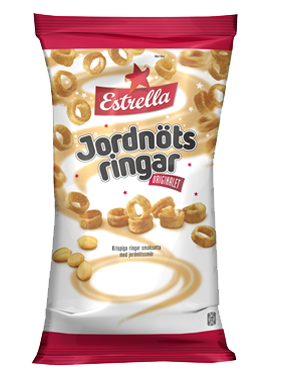 